Теоретический материал для подготовки к ОГЭЗадание №1. Изложение.Задание №2. Синтаксический анализЭто задание подразумевает нахождение грамматической основы, а также умение давать характеристику предложению, определять тип связи, анализировать осложняющие элементы.Грамматическая основа – это главные члены предложения. Грамматическую основу составляют подлежащее и сказуемое. Подлежащее – это то, о чем говорится в предложении.Сказуемое – это то, что говорится о подлежащем.Подлежащее может быть выражено абсолютно разными частями речи. Подробнее об этом вы можете посмотреть здесь https://youtu.be/Ix6CYCn30KIСказуемое может быть простым и составным.Подробнее эту тему разбираю в следующих видео https://youtu.be/Swb7uAes2wAhttps://youtu.be/OivEjDqZzXcЕсли в предложении есть и подлежащее, и сказуемое, оно называется двусоставным. Если же в предложении один главный член, то оно односоставное. В зависимости от того, подлежащее это или сказуемое, различают типы односоставных предложений.Подробно об этом рассказываю в видео https://youtu.be/te8fwlvgxB4Если в предложении одна грамматическая основа, оно называется простым. Если две или более, оно называется сложным.Сложное предложение может быть сложносочиненным, сложноподчиненным, бессоюзным. Все это будет зависеть от того, какой тип связи имеется в предложении.Чтобы определить тип связи, нужно:Найти грамматические основыНайти границы между простыми предложениями https://youtu.be/qCZ2MuAX-sY Посмотреть, можно ли условно на границе поставить точку.Если нет, то связь подчинительная, а предложение СПП.Если да, то нужно посмотреть, есть ли союзы.Если союзы есть, то предложение ССП.Если союзов нет, то БСП.Подробнее рассказываю здесь https://youtu.be/04ieH374HYsСПП содержат в себе главное и придаточное. От главного к придаточному мы всегда задаем вопрос. В зависимости от того, какой этот вопрос, придаточные предложения делятся на различные виды. Придаточные обстоятельственные в свою очередь делятся на:Подробнее о типах придаточных говорю здесь https://youtu.be/CaHTZLf6X9oВ СПП может быть не одно придаточное, а несколько. Все они могут присоединяться к главному предложению одинаково, а могут и по-разному. В зависимости от этого различают способы подчинения придаточных:ПоследовательноеОднородноеНеоднородное (параллельное)Все способы подчинения С ПРИМЕРАМИ рассматриваю здесь https://youtu.be/CaHTZLf6X9oПодробнее о задании №2 смотрите в видео https://youtu.be/Yu7AODOH_qcЗадание 3. Пунктуационный анализ Это задание подразумевает постановку знаков препинания в предложении. Предлагаю следующий алгоритм:Найти грамматические основыРасставить границыРасставить знаки препинания на границах, для этого определить связьПосмотреть, чем осложнено каждое простое предложение в составе сложногоЗнаки препинания в ССПЗапятая в ССП ставится всегда, но есть 4 пункта, которые обязательно нужно проверять тогда, когда вы найдете границу ССП.Запятая в ССП не ставится:1.Когда есть общий второстепенный член предложения: В саду поселилась осень / и одиноко покачивалась осина.2.Когда есть общая придаточная часть:Когда мы вышли из-за кустов, /лось уже ушел /и одиноко покачивалась осина.3.Когда есть общее вводное слово:Безусловно, вспоминается хорошее /и забывается плохое.4.Когда соединяются 2 вопросительных, 2 восклицательных, 2 побудительных и 2 назывных предложения:Что такое хорошо /и что такое плохо?НО: если таких предложений больше двух, то это правило не работает:Ночь, тишина, и звезды…Эту тему разбираю в видео https://youtu.be/fLVNNX34pdEЗнаки препинания в СПП.Придаточная часть может находиться абсолютно в любой части предложения.Пока он говорил, я думал о погоде.Человек, который стоял на остановке, вдруг заговорил со мной.Я помню, как читал эту книгу в детстве.Важно помнить, что нужно обязательно находить границу между предложениями, а не ставить запятую перед союзами.Рудник, в недрах которого работали люди, был огромен.Человек, который ко мне подошел, был мне незнаком.Придаточная часть всегда отделяется от главной запятой (исключение составляют однородные придаточные, соединенные союзом И)Знаки препинания в предложениях с ОЧ (однородными членами).ОЧ – это члены предложения, отвечающие на один и тот же вопрос, относящиеся к одному и тому же слову и выполняющие одинаковую синтаксическую функцию в предложении.Не являются ОЧ:1.Слова, которые используются для усиления выражения и повторяющиеся в предложении:Всюду песок, песок, песок…2.Сочетания двух глаголов в одинаковой форме, также использующиеся для усиления выражения:Он сказал так сказал.3.Некоторые фразеологизмы и устойчивые выражения:Ни да ни нетИ день и ночьИ стар и младНи взад ни впередНи за что ни про чтоИ смех и грехНи свет ни заряНи слуху ни духуНи рыба ни мясоНО: следует быть внимательными, чтобы эти выражения были действительно устойчивыми. Сравните:Он работал и день и ночь. (то есть всегда, постоянно. Это устойчивое выражение).И день, и ночь выдались жаркими. (здесь нет никакого устойчивого выражения, это обычные члены предложения, обычные слова, использующиеся в прямом значении, поэтому они выделяются запятыми и являются ОЧ).https://youtu.be/fLVNNX34pdE подробно об этом задании рассказываю в этом видеоОбособленные члены предложения.Причастный оборот – это причастие с зависимыми словами. Отвечает на вопросы Какой? Какая? Какие? Является определением. Всегда относится к какому-то слову (существительному или местоимению), которое может стоять либо впереди него, либо после. Именно от этого зависят случаи обособления.Обособленное определение, выраженно причастным оборотом, выделяется запятыми, когда:1.Стоит после определяемого слова:По дороге, ведущей к садам, ехал обоз.2.Относится к личному местоимению (в этом случае оборот обособляется в любой позиции):А он, возмущенный увиденным, потерял дар речи.Возмущенный увиденным, он потерял дар речи.Не обособляется такой оборот, когда:1.Определяемое слово стоит после оборота:Рассказанный мной случай заинтересовал многих.2.НО: если при этом оборот имеет добавочное обстоятельственное значение (можно заменить на СПП с обстоятельственным значением), то все равно обособляется:Оглушенный тяжким гулом, Теркин никнет головой. (Теркин никнет головой, когда был оглушен тяжким гулом).!!! Следует быть внимательными с однородными обособленными определениями, то есть когда к одному и тому же слову относятся два оборота. В таком случае между собой они будут обособляться как однородные члены предложения:Плотина, построенная наспех и имевшая огромные размеры, была опасна.Он, оглушенный музыкой, раздраженный происходящим, шел навстречу другу.Деепричастный оборот – это деепричастие с зависимыми словами. Отвечает на вопрос Что делая? Что сделав? Как? Является обстоятельством в предложении. Относится к глаголу. Обособляется во всех случаях.Напевая, мы дошли до пристани. Последним сияньем за рощей горя, вечерняя тихо потухла заря.Два или несколько одиночных деепричастий или деепричастных оборотов являются ОЧ и между собой обособляются по правилу ОЧ:Волны несутся, гремя и сверкая.Гремя, сверкая, устрашая, надвигалась гроза.https://youtu.be/sJ0N_Ch-oqY все о причастном и деепричастном оборотах в этом видеоВводные слова и обращения.Вводные слова и словосочетания – это слова, грамматически не связанные с предложением. Это значит, что: 1.К ним задать вопрос нельзя; 2.От них задать вопрос тоже нельзя;3.Соответственно, никакими членами предложения они не являются.4.Их легко можно «выбросить» из предложения. !!! «Выбрасывать» слово из предложения можно пытаться только тогда, когда проверили первые два пункта.Вводные слова употребляются в предложении с целью передать эмоции, выразить оценку, высказать предположение и т.д.Их очень много, поэтому, чтобы их найти в предложении, нужно смотреть, чтобы они не были связаны с членами предложения. Конечно, я принесу книгу завтра.Я, так сказать, очень сожалею о содеянном.К сожалению, я не смогу сегодня прийти.Вводные слова могут находиться в любой позиции в предложении. Всегда выделяются запятыми.!!!В вводных словах типа а значит, а впрочем, союз «а» является компонентом вводного слова и не отделяется от него запятой:А значит, он ни в чем не виноват.Вводное слово, стоящее в начале или в конце обособленного оборота, обычно не отделяется от него запятой:Он достал лист бумаги и ручку, должно быть приготовленные заранее. Кроме того, существуют омонимичные сочетания, которые могут быть и членами предложения, и вводными словами (таким образом, наконец, значит, однако). Что делаем в этом случае? Помним о том, что вводные слова не являются членами предложения, а значит, ни от чего не зависят в предложении, помним об этом и проверяем первые пункты.Любовь для Катерины значит многое.Если мы не сможем приехать вовремя, значит, опоздаем.Не являются вводными и, следовательно, не выделяются запятыми слова и сочетания слов: авось, будто, буквально; вдобавок, вдруг, ведь, в конечном счете, вряд ли, вроде бы, всё-таки, даже, едва ли, исключительно, именно, как будто (будто), как бы, как раз, к тому же, между тем, небось, по постановлению (чьему), по решению (чьему), почти, приблизительно, примерно, просто, решительно, якобы.https://youtu.be/win7sjQfpQA все о вводных словах и обращениях здесь Следует обратить внимание на следующие моменты. Они встречаются крайне редко, но знать о них нужно.!!!Особое внимание следует уделить союзу «И». Что может соединять союз «И»?1.ОЧ (но тогда перед ним не будет границы).2.ССП (тогда граница будет, а мы сможем поставить точку между частями ССП. Знаки препинания будут ставиться, исходя из правила ССП).3.Две или более однородные придаточные части (граница будет, а точку между частями мы поставить не сможем. Это и будет свидетельствовать о том, что это две придаточные части, соединенные союзом «и», запятая тогда ставится не будет).Кроме того, обращаем внимание на стык союзов, сочинительного и подчинительного, что тоже свойственно для этого задания. Мы подчеркиваем ту часть предложения, которая следует за подчинительным союзом. Делаем это до следующей границы. Потом читаем предложение без подчеркнутой части. Если прочитать можем, то запятая на стыке союзов ставится. Если же смысл меняется, то запятая на стыке не ставится. Он увидел меня издали и, когда я подошел ближе, обнял меня крепко.Я читал книгу, и если дочитаю ее сегодня, то завтра смогу пойти погулять.https://youtu.be/j2SxC-JuTcY теория и практика в этом видео Кроме того, простое предложение может быть осложнено:ОбращениемОднородными членами (рассмотрено выше)Обособленными определениями (рассмотрено выше)Обособленными обстоятельствами (рассмотрено выше)Обособленными приложениями https://youtu.be/vmJN2Mh8cLY Обособленными дополнениями https://youtu.be/n2SXbLIwmrg Уточняющими членами https://youtu.be/FqmNLWQvFs8 Вводными словами (рассмотрено выше)Сравнительным оборотом https://youtu.be/7eVy2xX_6Js Задание 4. Словосочетание Словосочетание – это два слова, которые связаны между собой по смыслу и грамматически.В словосочетании всегда выделяем главное слово и зависимое. От главного слова к зависимому всегда задаем вопрос. 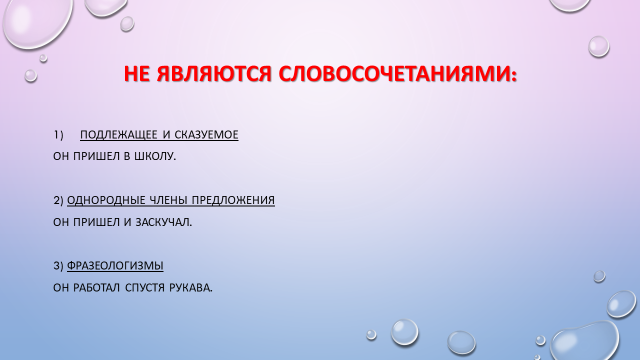 В зависимости от того, какой вопрос задаем от главного слова к зависимому и чем это зависимое слово выражено, различают типы связи в словосочетании. Их 3. В задании вам нужно поменять один тип связи на другой, при этом не меняя смысл. Алгоритм выполнения:Найти главное словоОставить его в той форме, в которой оно стоитЗадать вопрос и поменять зависимое слово в соответствии с тем типом связи, о котором просятПодробнее об этом задании рассказываю здесь https://youtu.be/_K3FB_jrUPc Задание 5. Орфографический анализ  Задание подразумевает знание всех правил орфографии. Предлагаю основные правила орфографии, которые наиболее часто встречаются в этом задании. Но вы должны помнить о том, что их много и знать их нужно все, начиная с 5 класса.Плейлист по орфографии здесь https://www.youtube.com/playlist?list=PLbEsyskW5AvDY0sA0n14VsxuOUJkpisUZ Корни с чередованием Правописание приставок.Приставки, не изменяемые на письме. Всегда пишутся одинаково (по, на, с, пере, за, во, в, по и другие)Правописание на з-с. Перед глухими – с, перед звонкими – с.Правописание приставок пре-при. При: приближение (прийти), присоединение (пришить), пространственная близость (пришкольный), неполнота действия (приуныл), доведение действия до конца (приручил).Пре: близко к «пере» (пресечь), в значении «очень» (прекрасный).Правописание приставок роз-рос, раз-рас. Под ударением –о, без ударения – а. (рОзвальни, развалИлся).https://youtu.be/4x2ZEZ5TAK0Правописание суффиксов различных частей речи. Правописание суффиксов имён прилагательныхПравописание глагольных суффиксовПравописание суффиксов имён существительныхhttps://youtu.be/hythiirBaeA подробно об этом задании рассказываю здесь Личные окончания глаголов Чтобы определить личное окончание глаголов, надо знать: СпряжениеЛицо ЧислоЧтобы определить спряжение, ставим глагол в инфинитив (задаем вопрос: Что делать? Что сделать?). К 1 спряжению относятся глаголы на –ать, -ять, -еть, -уть, -чь и глаголы брить, стелить.Ко 2 спряжению относятся глаголы на –ить и глаголы: слышать, выдеть и обидеть, гнать держать и ненавидеть, и дышать, смотреть, вертеть, и зависеть, и терпеть.Суффиксы причастий Если перед вами причастие, вам нужно вставить суффикс. При образовании причастий настоящего времени, нужно знать спряжение того глагола, от которого это причастие образовано.При образовании причастий прошедшего времени, обращаем внимание на суффикс инфинитива глагола. При образовании действительных причастий прошедшего времени перед суффиксом причастия остается тот суффикс, который стоит в инфинитиве того глагола, от которого это причастие образовано. освоИвший – освоИть.При образовании страдательных причастий прошедшего времени, нужно обращать внимание на что именно оканчивается глагол, то есть смотреть, какая именно буква находится в суффиксе инфинитива глагола. Если глагол имеет в суффиксе инфинитива И, то эта буква при образовании причастия меняется на Е. подстрелЕнный – подстрелИть.Если же в инфинитиве буква А, Я, Е, У, то она же остается в причастии. подслушАнный – подслушАть.Подробно об этом задании рассказываю здесь https://youtu.be/PobFcSeuO6g Не с различными частями речи.Чтобы правильно выполнить это задание, сначала нужно определить часть речи.Не с глаголами – раздельно.Не с деепричастиями – раздельно.Не с числительными – раздельно.Не с краткими причастиями – раздельно.Не с сущ., прилагательными полными, полными прич., наречиями на о-е – по схеме.1.употребляется ли слово без не?Если нет, слитно.Если да, задаем след. вопрос.2.есть ли противопоставление с А?Если да – раздельно.Если нет – след. вопрос.3.есть ли частицы отнюдь не, вовсе не, ничуть не, далеко не, нисколько не?Если да – раздельно.Если нет – след. вопрос.4.есть ли зависимое слово? (этот вопрос задаем только для причастия)Если да – раздельно.Если нет или оно выражено наречиями степени – очень, совершенно, крайне, почти, абсолютно, совсем (=очень), то слитно.Не с краткими прилагательными. Нужно смотреть, есть ли полная форма.Если нет, раздельно.Если да, то по схеме выше.Не с неопределенными и отрицательными местоимениями и наречиями.Раздельно, если между частицей и словом есть предлог. Не у кого.Слитно, если предлога нет. Некого.Со сравнительной степенью прилагательного – раздельно.Со словами «больший, меньший, худший, лучший» - раздельно.С глаголами, которые имеют сочетание НЕДО.1.употребляется ли без не?Если нет, слитно.Если да, след. вопрос.2.можно ли заменить НЕДО на ПЕРЕ, при этом изменив значение на противоположное.Если да, слитно.Если нет, раздельно.Подробно об этом задании здесь https://youtu.be/gtKAU8LMh_QВ прилагательных (от сущ.)                                                         В     причастияхПодробнее о задании 5 вы можете посмотреть здесь https://youtu.be/yUFGP4JZwh0 и здесь https://youtu.be/0EH4kdGki04 Задание 6. Анализ текста.Вам нужно найти, какие высказывания соответствуют содержанию текста. Задание 7. Средства выразительности.Задание подразумевает знание средств выразительности. Помним, что средства выразительности всегда употреблены в переносном значении. Собственно, переносное значение в предложениях вы и ищите. Если в предложении нет переносного значения, то вы его исключаете. Если переносное значение нашли, то смотрите, каким средством выразительности оно является. Эпитет — образное определение предмета, явления. Эпитет отличается от простого определения художественной выразительностью, он передает чувство автора к изображаемому предмету, создает живое, яркое представление о нем: Вечером синим, вечером лунным Был я когда-то красивым и юным. Неудержимо, неповторимо Все пролетело... далече... мимо (С. Есенин); Случайно на ноже карманном Найти пылинку дальних стран — И мир опять предстанет странным, Закутанным в цветной туман (А. Блок). Эпитеты, выраженные обычно прилагательными в переносном значении, могут иметь общеязыковой характер, включаться, например, в словарь эпитетов (железная воля, золотой характер, горячая кровь). Общеязыковым противопоставлены индивидуально-авторские эпитеты, встречающиеся в художественных текстах. В основе появления подобных эпитетов лежат неожиданные ассоциации: мотыльковая красота (А. Чехов), заднекрылечное знакомство (М. Салтыков-Щедрин), цветастая радость (В. Шукшин).Одними из самых выразительных эпитетов являются оксюмороны: «Горячий снег» (Ю. Бондарев), «Живой труп» (Л. Толстой), грустная радость (С. Есенин). Оксюморон — художественный прием соединения слов, обозначающих обычно несовместимые понятия: но красоты их безобразной Я скоро таинство постиг (М. Лермонтов); Eсть тоска веселая в алостях зари (С. Есенин); Ты, меня любивший фальшью Истины и правдой лжи (М. Цветаева).Сравнение — уподобление изображаемого явления другому по какому-либо общему для них признаку с целью выявить в объекте сравнения новые важные свойства: Небо как колокол, месяц — язык... (С. Есенин); На глаза осторожной кошки похожи твои глаза (А. Ахматова). Сравнения оформляются в виде синтаксических конструкций различных типов. Самая распространенная из них — сравнительный оборот из слова или словосочетания, присоединяемый с помощью союзов как, словно, будто, точно, как будто, что: Я послал тебе черную розу в бокале Золотого, как небо, аи (А. Блок). Те же союзы могут присоединять сравнение, оформленное в виде придаточного предложения: Pакружилась листва золотая В розоватой воде на пруду, Словно бабочек легкая стая С замираньем летит на звезду (С. Есенин). Сравнение может передаваться также с помощью существительного, стоящего в творительном падеже, такая конструкция называется «творительный сравнения»: Ягненочком кудрявый месяц Гуляет в голубой траве (С. Есенин) (месяц в небе, как ягненочек в траве). Сравнение может также передаваться прилагательным в сравнительной степени с зависимым существительным: Под ним струя светлей лазури (М. Лермонтов).Метафора — слово или выражение, употребленное в переносном значении. В основе переноса наименования лежит сходство предметов или явлений по какому-либо признаку: Теплый бархат ночи богато расшит, украшен голубым серебром огней... (М. Горький); Барка жизни встала на большой мели (А. Блок); пожаром зари Сожжено и раздвинуто бледное небо (А. Блок). В основе метафоры лежит сравнение, но оно не оформлено с помощью сравнительных союзов, поэтому метафору называют иногда скрытым сравнением. Иногда весь текст или значительный текстовый фрагмент представляет собой развернутую метафору. Так, в стихотворении А.С. Пушкина «Телега жизни» развертывается метафора «путь человека от рождения до смерти — это поездка в телеге по рытвинам и ухабам жизненных передряг».Олицетворение — разновидность метафоры, присвоение предметам неживой природы или отвлеченным понятиям свойств живых существ: к ней прилегла в опочивальне ее сиделка — тишина (А. Блок); И цветущие кисти черемух Мыли листьями рамы фрамуг (Б. Пастернак); Над скудной глиной желтого обрыва В степи грустят стога (А. Блок).Подробнее рассматриваю здесь https://youtu.be/hNb_Bbeto_s и здесь https://youtu.be/EXtFtJsrTp4 Задание 8. Лексический анализВам нужно найти в тексте синонимы, антонимы или слово по лексическому значению. Синонимы – это слова, близкие по значению.Алый, красный.Антонимы – слова, противоположные по значению.Черный – белый.Нужно помнить о том, что бывают еще и контекстные антонимы, и синонимы, которые являются таковыми только в тексте.Задание 9. Сочинение Простое Составное Составное Выражается глаголом в каком-либо наклонении или фразеологизмомСоставное именное Составное глагольное Выражается глаголом в каком-либо наклонении или фразеологизмомГлагол + имя прилаг., сущ., прич., наречие и тд.Глагол + глаголТипы односоставных предложений Примеры Назывное (одно подлежащее)Весна. Определенное – личное (я, ты, мы, вы)Смотри в окно.Неопределенно-личное (они)Вышли на улицу.Безличное (нельзя подставить лицо)На улице хорошо.Обобщенно – личное (пословицы и поговорки)Цыплят по осени считают. Виды придаточных Вопросы Придаточные определительныеКакой? Какая? Какие? Чей?...Придаточные изъяснительные Вопросы косв.падежейПридаточные обстоятельственные Где? Когда? Куда? Откуда? Почему? Зачем? Как?Придаточные обстоятельственные места Где? Куда? Откуда?Придаточные обстоятельственные времени Когда?Придаточные обстоятельственные причиныПочему?Придаточные обстоятельственные целиЗачем?Придаточные обстоятельственные образа действия Как? Условие Пример1.Запятая ставится, если ОЧ не соединены никакими союзами.Швед рубит, режет…2.Запятая не ставится, если ОЧ соединены сочинительными союзами.На улице свежо и сыро.3.Запятая ставится, если ОЧ соединены противительными союзами (но, а, да (=но))Мал золотник, да дорог.4.Если в предложении мы видим повторяющиеся союзы, то запятая ставится перед вторым и последующими.НО: если перед первым союзом есть такой же ОЧ, то запятая ставится перед первым и последующими союзами.!!!Нужно быть внимательным, потому что не всегда наличие нескольких одинаковых союзов говорит о том, что они повторяющиеся. Нужно обязательно проверять, что эти союзы соединяют, и находить эти ОЧ.Татьяна то вздохнет, то охнет, то заплачет.Листья в поле пожелтели, и кружатся, и летят.Вдали пестрели и цвели луга и нивы золотые.5.Если ОЧ соединены двойными сопоставительными союзами (как…так и, не только…но и, не столько…сколько и др.), то запятая ставится перед второй частью союза.Творчество Пушкина любят как в Европе, так и в России.6.Нужно помнить об обобщающих словах при ОЧ. Если обобщающее слово стоит перед рядом ОЧ, то ставим :Если же обобщающее слово стоит после ряда ОЧ, то ставим -Утром все блестело вокруг: дороги, листья, кусты крапивы.Дороги, листья, кусты крапивы – все блестело вокруг.Согласование Какой? Какая? Какие? Чей? Чья? Чьи?Красивый столУправление Вопросы косв.падежейЗависимое слово выражено сущ. или местоим.Читать книгуПримыкание Где? Когда? Куда? Откуда? Почему? Зачем? Как? Зависимое слово выражено неизменяемой частью речиЧитать хорошоОТ ЧЕГО ЗАВИСИТКОРНИИСКЛЮЧЕНИЯОТ СУФФИКСА –А-9 КОРНЕЙ С ЧЕРЕДОВАНИЕМ Е//ИБЕР-БИРПЕР-ПИРДЕР-ДИРТЕР-ТИРСТЕЛ-СТИЛБЛЕСТ-БЛИСТЧЕТ-ЧИТМЕР-МИРЖЕГ-ЖИГО//АЛОЖ-ЛАГКОС-КАСА/Я-ИМ/ИНСОЧЕТАТЬСОЧЕТАНИЕПОЛОГОТ УДАРЕНИЯБЕЗ УДАРЕНИЯ ОГОРКЛОНТВОРБЕЗ УДАРЕНИЯ АЗАРВЫГАРКИ, ПРИГАРЬУТВАРЬЗОРЕВАТЬОТ ПОСЛЕДУЮЩЕГО СОГЛАСНОГОРАСТ-РАЩ-РОСЛАГ-ЛОЖСКАК-СКОЧОТРАСЛ, РОСТОК, ПОДРОСТКОВЫЙ, РОСТОВЩИК, РОСТОВ, РОСТИСЛАВПОЛОГСКАЧОК, СКАЧУОТ ЗНАЧЕНИЯРАВН (ОДИНАКОВЫЙ)РОВН (ГЛАДКИЙ)МАК (ПОГРУЖАТЬ)МОК (ПРОПУСКАТЬ ВОДУ)ПОРОВНУУРОВЕНЬРОВЕСНИКРАВНИНАПЛАВ-ПЛОВ-ПЛЫВПЛОВЕЦПЛОВЧИХАПЛАВНИКИПЛЫВУНЫСуффиксыИх правописаниеПримеры-ИВ-, -ЕВ-Под ударением пишется -ИВ-Без ударения пишется -ЕВ-Исключения:МИЛОСТИВЫЙ ЮРОДИВЫЙ(в безударном положении суффикс -ИВ-)ЛЕНИВЫЙ (под ударением)КЛЮЧЕВОЙ (без ударения)ЧЕРЕШНЕВЫЙ (без ударения)АЛЮМИНИЕВЫЙ(без ударения)-ЛИВ-, -ЧИВ-Суффиксы прилагательных    -ЛИВ-, -ЧИВ- всегда пишутся с буквой И.У прилагательных суффиксов –ЛЕВ-, -ЧЕВ- не бывает.ПРИЧУДЛИВЫЙ(причуда +ЛИВ);ОБИДЧИВЫЙ(обида + ЧИВ).СуффиксыИх правописаниеПримеры-ЫВА-,(-ИВА-)У глаголов в инфинитиве и в форме прошедшего времени пишется суффикс -ЫВА-, (-ИВА-), если в форме 1 лица (Я)настоящего (будущего)времени глагол оканчивается на –ИВАЮ,      -ЫВАЮ.      РАССЕИВАТЬ, РАССЕИВАЛ.Суффикс -ИВА-,т.к. Я (что делаю?) РАССЕИВАЮ, оканчивается на–ИВАЮ.      СКЛАДЫВАТЬ, СКЛАДЫВАЮ.Суффикс -ЫВА-,т.к. Я (что делаю?) СКЛАДЫВАЮ, оканчивается на–ЫВАЮ.-ОВА-,(-ЕВА-)У глаголов в инфинитиве и в форме прошедшего времени пишется суффикс -ОВА-, (-ЕВА-), если в форме 1 лица (Я)настоящего (будущего)времени глагол оканчивается на –УЮ,    -ЮЮ.      НОЧЕВАТЬ, НОЧЕВАЛ.Суффикс -ЕВА-,т.к. Я (что делаю?) НОЧУЮ, оканчивается на–УЮ.      ПОПРОБОВАТЬ, ПОПРОБОВАЛ.Суффикс -ОВА-,т.к. Я (что сделаю?) ПОПРОБУЮ, оканчивается на–УЮ.И, Еперед ударным суффиксом –ВА-  От глаголов с суффиксами-ЫВА-, (-ИВА-), -ОВА-, (-ЕВА-)следует отличать глаголы, образованные при помощи суффикса –ВА-.  Перед ударным суффиксом –ВА-пишется та же гласная буква, что и в инфинитиве, если отбросить этот суффикс –ВА-.      ПОВЕЛЕВАТЬ(отбрасываем ударный суффикс–ВА-, получаемПОВЕЛЕТЬ).      ПРЕТЕРПЕВАТЬ(отбрасываем ударный суффикс–ВА-, получаемПРЕТЕРПЕТЬ).Запомни слова-исключения:ЗАСТРЕВАТЬ, ЗАТМЕВАТЬ, ПРОДЛЕВАТЬ.   ОСОБЫЙ СЛУЧАЙ! Правописание суффиксов -И-, -Е- в глагольных парах типа обезводИть - обезводЕть, обессилИть - обессилЕть связано спереходностью - непереходностью глаголов: если глаголы переходные (т.е. после себя требуют дополнения, обозначенного именем существительным в форме винительного или в некоторых случаях родительного падежа без предлога), то у них пишется суффикс -И-; если глаголы непереходные - пишется суффикс -Е-:   - обезвод-Ить (кого-то лишить воды) - обезвод-Еть (самому лишиться воды),   - обезденеж-Ить (кого-то лишить денег) - обезденеж-Еть (самому лишиться денег), СуффиксыИх правописаниеПримеры-ЕЦ-,-ИЦ-   В существительных мужского рода пишется суффикс -ЕЦ-.   В существительных женского рода пишется суффикс -ИЦ-.   В существительных среднего рода пишется  А) суффикс -ЕЦ-, если ударение падает на окончание;  Б) суффикс -ИЦ-, если ударение падает не на окончание.  ГВАРДЕЕЦ (муж. род)  КОРЕЕЦ (муж. род)   ГОСТИНИЦА (жен. род)   МЕТЕЛИЦА (жен. род)  ПИСЬМЕЦО, ПАЛЬТЕЦО (сред. род, ударение падает на окончание).  КРЕСЛИЦЕ, РАСТЕНЬИЦЕ (сред. род, ударение падает не на окончание).-ИНК-,-ЕНК-   -ИНК- пишется в существительных, образованных от слов, оканчивающихся на–ИН(А)  -ЕНК- пишется в остальных существительных  ГОРОШИНКА, ЗАВАЛИНКА(образованы от существительных, оканчивающихся на–ИН(А): горошина, завалина.  ВИШЕНКА, ПЕСЕНКА, ФРАНЦУЖЕНКАИсключение:ГОРЛИНКА-ИЗН-,-ИН-Суффиксы существительных -ИЗН-,-ИН- всегда пишутся с буквойИ.У существительных не бывает суффиксов –ЕЗН-, -ЕН-БЕЛИЗНА, ЖЕЛТИЗНА, ТИШИНА-ИЧК-,-ЕЧК-   -ИЧК- пишется в существительных, образованных от слов, оканчивающихся на–ИЦ(А).   -ЕЧК- пишется в остальных существительных.      УМНИЧКА (от УМНИЦА)      УТРЕЧКО, СИТЕЧКО, СЕМЕЧКО-ИК-,-ЕК-  -ИК- пишется, если при изменении слова гласная буква НЕ выпадает.  -ЕК- пишется, если при изменении слова гласная буква выпадает.      ШАЛАШИК(ШАЛАШИКА, гласная буква не выпадает);      КЛЮЧИК(КЛЮЧИКА, гласная буква не выпадает).      ДРУЖОЧЕК(ДРУЖОЧКА, гласная буква выпадает);      ЗАМОЧЕК(ЗАМОЧКА, гласная буква выпадает).1 спряжение2 спряжениеЕд.ч.Мн.ч.Ед.ч.Мн.ч.1 лицо (я, мы)УЁМ\ЕМУИМ2 лицо (ты, вы)ЁШЬ\ЕШЬЁТЕ\ЕТЕИШЬИТЕ3 лицо (он, она, оно, они)ЁТ\ЕТУТИТАТНаст.вр.Прош.вр.Наст.вр.Прош.вр.В 1 спр.- ущ, ющВо 2 спр. – ащ, ящЧитать(1спр) – читает (наст.вр.) – читающийвшшЗнать(основа на гл) - знавший1 спр. – ом,ем2 спр – имЧитать – читает - читаемыйОт основы инфин.Нн – на ать,ятьЕнн/ённ, т – от глагола на -итьПрочитать – прочитанный Правописание слов с ПОЛ-, ПОЛУ-Правописание слов с ПОЛ-, ПОЛУ-Правописание слов с ПОЛ-, ПОЛУ-3.С ПОЛУ- ВСЕГДА СЛИТНО!!!Около полудняС ПОЛ-, если это не полвечера3.ПОЛ + прил.+сущ.Пол лаврового листа 3.ПОЛ + л   пол-лимона    ПОЛ + гл.  пол-апельсина    ПОЛ + загл.б.   пол-МосквыПравописание сложных существительныхПравописание сложных существительныхПравописание сложных существительныхЕсли первая часть выражена:Авиа, авто, аэро, агро, био, борт, гидро, гео, зоо, кино, мото, фото, контр, НО КОНТР-АДМИРАЛ!!!С соединительными гласными о-е: ШагомерНаименования городов:Белгород2 часть сложного слова выражена – метр:ВольтметрСложносокращенные слова: ТехпомощьГлагольная основа, оканчивающаяся на И:Сорвиголова, НО ПЕРЕКАТИ-ПОЛЕ!!!Если первая часть выражена: вице, лейб, обер, пресс, рок, унтер, штаб, штабс, экс.Страны света: северо-западСлова образованы без соединительных гласных: диван-кроватьЕдиницы измерения: киловатт-часРастения: иван-да-марьяС оценочным значением: ура-патриотыПравописание сложных прилагательныхПравописание сложных прилагательныхПравописание сложных прилагательныхСложные прилагательные сохраняют свое написание так же, как и сложные существительные, НО если первая часть сложного прилагательного оканчивается на –о, то: Сложные прилагательные сохраняют свое написание так же, как и сложные существительные, НО если первая часть сложного прилагательного оканчивается на –о, то: Сложные прилагательные сохраняют свое написание так же, как и сложные существительные, НО если первая часть сложного прилагательного оканчивается на –о, то: Образовано от подчинительного словосочетания:Чугунолитейный (лить чугун)Южнокитайские обычай (обычаи Южного Китая)НО1 часть образована от наречий:вечнозеленое Географические названия (даже если они образованы от подчинительного словосочетания) пишутся через дефис:Южно-Китайское мореОттенки цветов: темно-синийМожно поставить И между частями сложного слова: русско-немецкийПервая основа на –ИКО: историко-архивныйнннннн1. –онн      -еннИСКЛ.:ветреный(день,человек)НО: безветренныйОТЛИЧАТЬ ОТ:ВЕТРЯНОЙ (оспа, двигатель)МАСЛЕНЫЙ (пропитанный маслом, льстивый)МАСЛЯНЫЙ (на масле)2.н   + н осенний3.В КРАТКОЙ ФОРМЕ СТОЛЬКО Н, СКОЛЬКО В ПОЛНОЙ1.–ан     -янпесчаныйИСКЛ.:оловянный              стеклянный              деревянный2. –ин голубиный3.В первообразных прилагательных:Юный, румяный, пряный, багряный, зеленый, свиной, рьяный, пьяный, синий.  1.Приставки, кроме НЕ.скошеннаяИСКЛ.: названый, приданое, посажёный, смышлёный.2.Зависимое словоКошенная (когда?) утром трава.3. –ованный      -ёванныймаринованныйИСКЛ.: кованый, жёваный4.Образованных от бесприставочных глаголов сов.в.Решить- решённая1.Образованные от бесприставочных глаголов несов.в.ИСКЛ.: медленный, желанный, священный, нежданный, негаданный, невиданный, неслыханный, нечаянный, отчаянный, недреманный, пеклеванный, деланный, читанный2.В КР.ФОРМЕ -Н